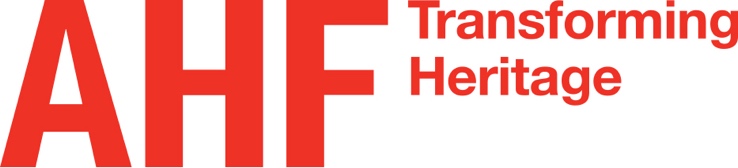 Please read carefully the terms and conditions set out in our grant offer letter, detailed above: in accepting these you will be entering into a legal contract with the AHF. If you are happy to accept these terms and conditions, please arrange for this form to be completed and returned within one month of our grant offer date.How to complete this formThe grant acceptance section should be signed by two representatives of your organisation who have the authority to enter into legal contracts.  It is for you to determine the appropriate representatives, but these are likely to be members of your governing board and/or a senior member of staff.  If your organisation is registered as a company limited by guarantee, then the Company Secretary should be a signatory.  At least one of these signatories should in addition be an authorised signatory of your organisation's bank account.The bank details section should be completed by two signatories of your organisation's bank account.  Please note that we reserve the right to make checks on individuals, such as credit checks, for the purposes of fraud prevention. You can find out more about what we do with the personal information we collect as part of this process at www.ahfund.org.uk/privacyPlease note that when you come to claim the grant, you will also need to provide a recent bank statement for your organisation's bank account (no more than three months old).Next stepOnce the Grant Acceptance form has been completed and signed, please return it either as a scanned copy via email to the support officer listed on your offer letter, or by hard copy in the post to the AHF at 3 Spital Yard, Spitalfields, London E1 6AQGrant AcceptanceIn signing this form, you are accepting the terms and conditions of AHF's grant offer, set out in the letter provided, on behalf of your organisation.  Bank or Building Society account held by your organisationAuthorised signatories for this account1.2. Thank you for completing this form.  Please see first page for the next step.Organisation NameProject NameGrant Reference NumberGrant Offer DateSignatureDateNamePosition in organisationHome address including postcodeSignatureDateNamePosition in organisationDate of birthHome address including postcodeName of Bank or Building Society Bank/Building Society Branch addressDate account was openedName of organisation holding accountDoes this match the name on your governing document? Does this match the name on your governing document? YesNo **  If not, please provide an explanation here: *  If not, please provide an explanation here: *  If not, please provide an explanation here: *  If not, please provide an explanation here: Bank or building society account numberSort codeSignatureDateNamePosition in organisationHome address including postcodeSignatureDateNamePosition in organisationHome address including postcode